МУНИЦИПАЛЬНОЕ БЮДЖЕТНОЕ ОБЩЕОБРАЗОВАТЕЛЬНОЕ УЧРЕЖДЕНИЕ СРЕДНЯЯ ОБЩЕОБРАЗОВАТЕЛЬНАЯ ШКОЛА № 19 МУНИЦИПАЛЬНОГО ОБРАЗОВАНИЯ ГОРОД-КУРОРТ АНАПА КРАСНОДАРСКОГО КРАЯФОРМИРОВАНИЕ РАЗЛИЧНЫХ ВИДОВ УУД ПРИ ИЗУЧЕНИИ ФРАЗЕОЛОГИИ В 6 КЛАССЕ ПОСРЕДСТВОМ МЕТОДА ПРОЕКТОВИтоговый творческий проект(анализ и обобщение опыта по развитию творческих способностей обучающихся)Автор:   Коржова  Наталья  ВячеславнаТелефон   89885297955    e-mail   nkorzhova12@mail.ru2016 г.Аннотация Предлагаемый метод проектов направлен на развитие коммуникативно-содержательных умений. Создание на уроках коммуникативных ситуаций стимулирует речь учащихся, заставляет их говорить о реальных фактах, использовать изучаемый язык с целью общения. Метод проектов способствует развитию воображения школьников, формирует их творческие способности, активизирует мышление. В этом – воспитательное значение предложенных проектных методик. В основе описываемой педагогической деятельности лежит развитие у учащихся и познавательной активности и навыков, критического мышления, умений самостоятельно оперировать своими знаниями, а также умение ориентироваться в информационном пространстве. Сегодня задача системы образования состоит не в передаче объема знаний, а в том, чтобы научить учиться. Об этом идёт речь в стандартах второго поколения ФГОС.Исходя из требований, которые предъявляются на современном этапе к качеству и содержанию преподавания, на мой  взгляд, вполне обосновано применение таких средств и технологий обучения, которые предполагают самостоятельную, исследовательскую работу обучающихся. Именно такой характер носит метод проектной деятельности. Наша школа реализует ФГОС в основном общем образовании с 2013 года, и для себя я нашла метод проектов, как один из видов развития разных видов УУД.Личностные УУД обеспечивают ценностно-смысловую ориентацию учащихся (осознание уважительного отношения к родному языку, потребности сохранять чистоту русского языка как явления национальной культуры, стремление к речевому самосовершенствованию).Познавательные УУД включают  самостоятельное выделение и формулирование познавательной цели;  поиск и выделение необходимой информации; применение методов информационного поиска, в том числе с помощью компьютерных средств.Логические УУД – анализ объектов с целью выделения признаков,  синтез,  выбор оснований и критериев для сравнения, классификации объектов,   выведение следствий,  установление причинно-следственных связей, построение логической цепочки рассуждений, анализ истинности утверждений,  доказательство.Коммуникативные УУД – планирование  учебного сотрудничества с учителем и сверстниками,  постановка вопросов,  умение выражать свои мысли, владение монологической и диалогической формами речи в соответствии с грамматическими и синтаксическими нормами родного языка, современных средств коммуникации.Удачно прошло использование метода проекта при изучении темы «Фразеология» в 6 классе.Продолжительность проекта: 3 урока.Содержание проекта:Фразеология – один из разделов русского языка. Фразеологические обороты обогащают речь, делая ее эмоциональней. Использование оборотов возможно в различных стилях речи. Происходят фразеологизмы из разных источников. Фразеологические обороты делятся на виды в зависимости от происхождения и сферы употребления.Цель проекта:Овладение основными умениями и навыками: усвоение сведений о фразеологических оборотах и сращениях, о происхождении фразеологизмов, развитие навыка правильного употребления фразеологизмов в речи. Умение использовать фразеологизмы в устной и письменной речи и в текстах разных стилей.Планируемые результаты проекта:После завершения проекта обучающиеся приобретут следующие умения: личностные – правильное употребление фразеологизмов в собственной речи (устной и письменной); метапредметные – распознавание источников возникновения фразеологизмов; предметные – деление фразеологизмов на группы в зависимости от происхождения и сферы употребления.Учебные мероприятия:Предварительный этап: знакомство с новым видом работы, постановка задачи, распределение на группы. (1-й урок).Основной этап: консультации, помощь учителя, распределение информации. (2-й урок).Заключительный этап: защита проекта. Каждая группа выступает с презентацией,  докладом. (3-й урок).Методы оценивания:Стартовая презентация (консультирование учителем группы в целом и индивидуально).Оценка стартовых (базовых) знаний, умений и навыков. Методы: мозговой штурм и эвристическая беседа. Метапредметные методы – оценка умения пользоваться компьютером и создавать презентацию.	План оценивания:До работы над проектом:1.Мозговой штурм.2.Знаю и умею.Ученики работают над проектом и выполняют задания:1.Промежуточный контроль: степень активности каждого участника. Какая часть материала найдена самостоятельно? Происходит ли обмен информацией? 2.Самоконтроль участников каждой группы, какая часть презентации выполнена и чему смог научиться. Какие знания и умения необходимы при подготовке презентации?После завершения работы над проектом:1.Впрезентации нет фактических ошибок.2.Сделаны выводы по исследуемой проблеме. 3.Указаны источники информации.Приложение Иллюстрации выполненных проектов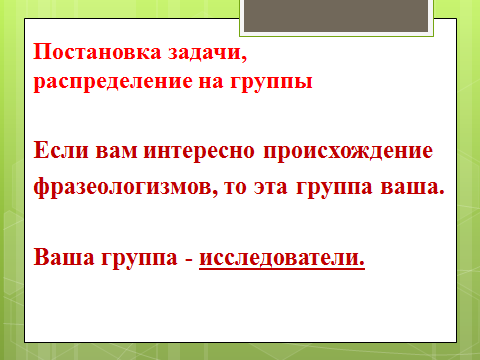 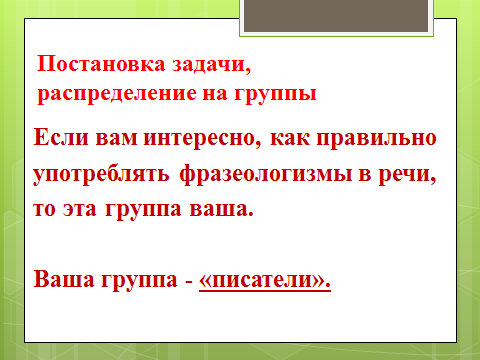 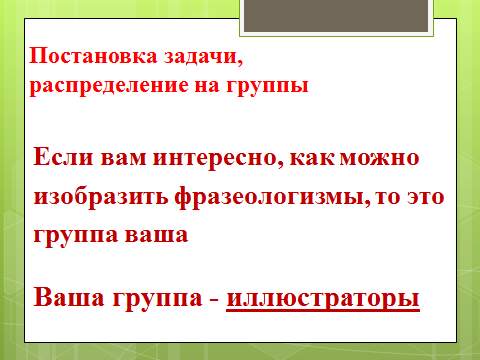 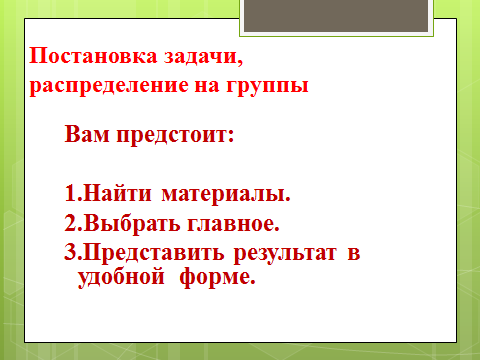 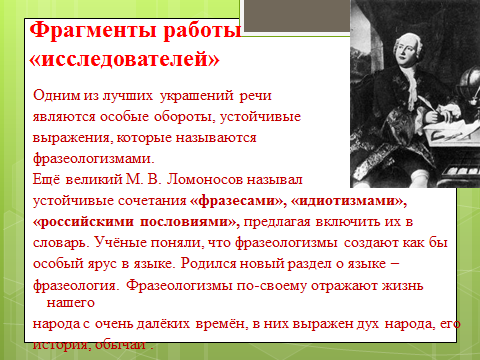 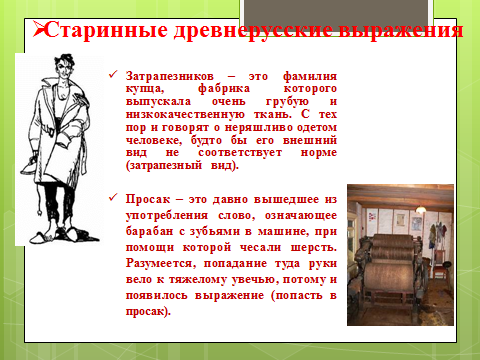 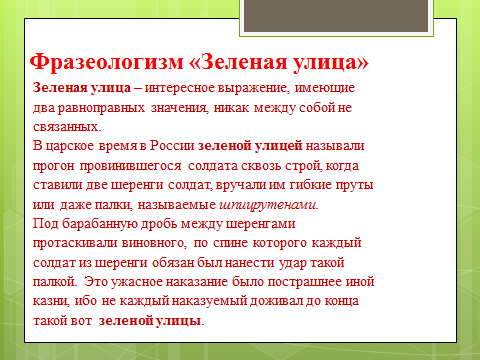 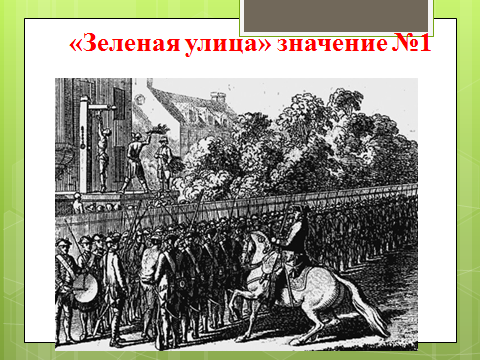 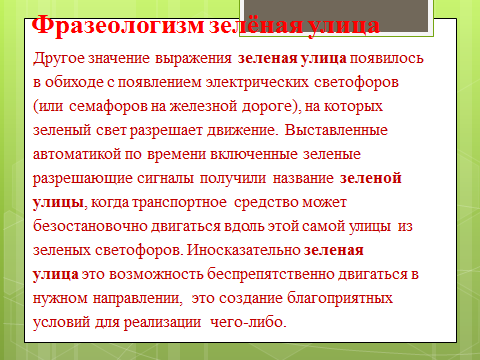 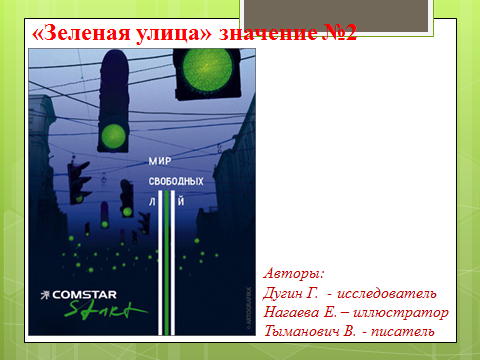 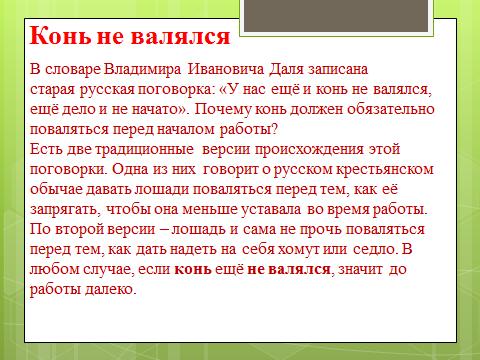 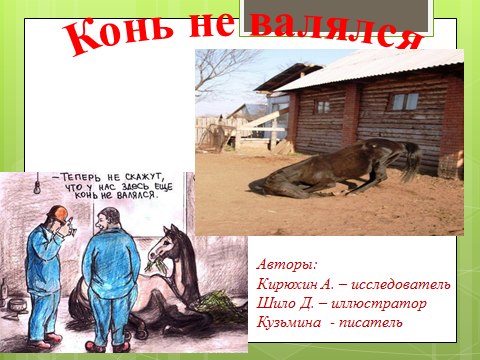 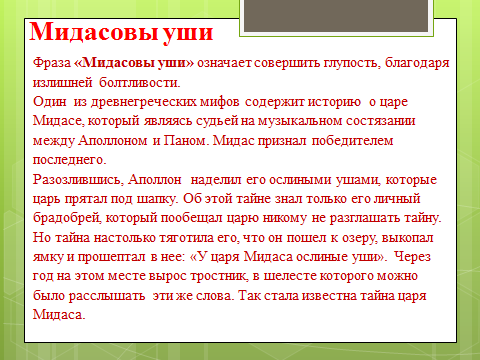 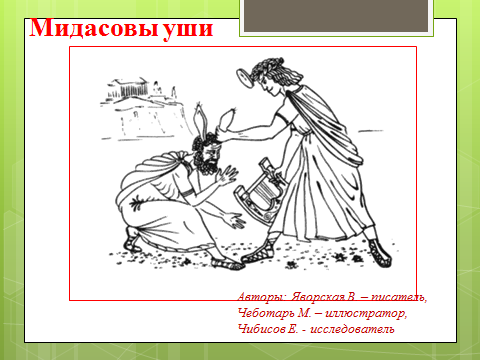 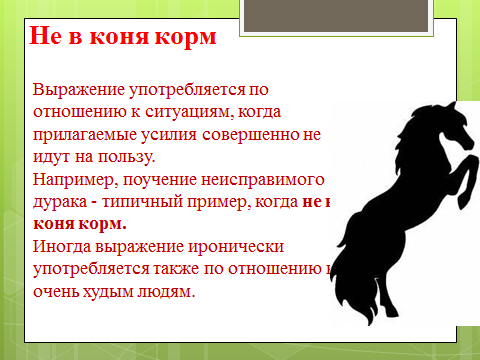 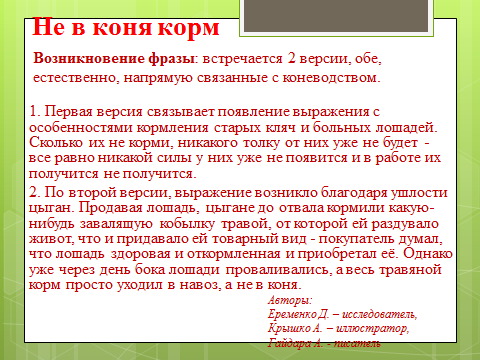 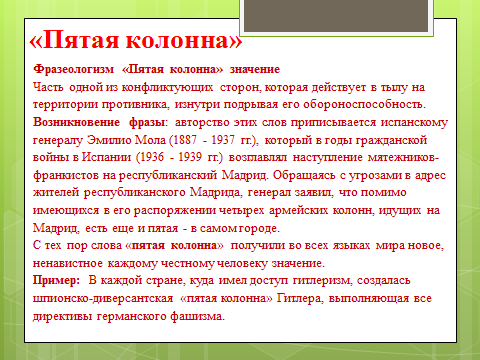 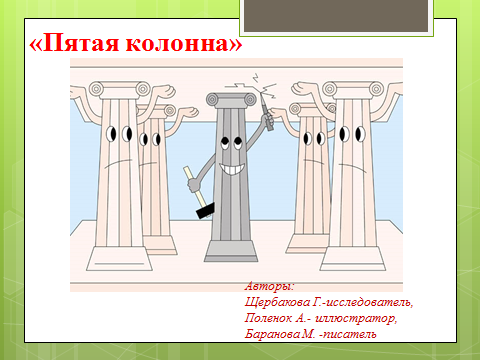 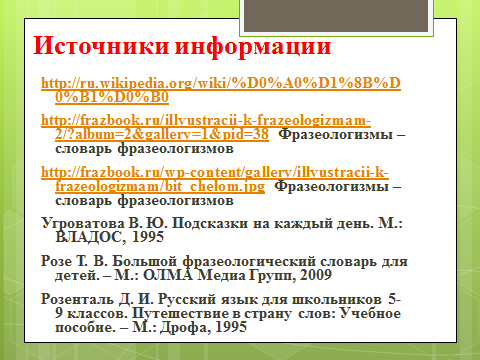 